Lampedusa, 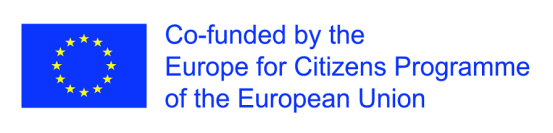 Berlin. 	Travel journal. Europe for Citizens Program Project: 577736-CITIZ-1-2016-1-IT-CITIZ-CIVEurópai Felhívás: Találkozásod TörténeteJelentkezési LapKérjük, töltse ki az alábbi jelentkezési lapot, és pályamunkájával valamint annak mellékleteivel (fotók, videók, etc.) együtt küldje vissza az alábbi email címre: berlinlampedusa@gmail.com.A csillaggal jelölt mezők kitöltése kötelező, azonban kérjük, amennyiben lehetséges, az opcionális kérdésekre is adjon választ. A választható kérdésekre adott visszajelzésekkel részletesebb ismertetőt kaphatunk beküldött alkotásáról.Elbeszélés típusa*Önéletrajzi vagy életrajzi ihletettségű szöveg Fotó narratíva (Szöveg és kép)Video narratíva (Videó interjú, dokumentumfilm, digitalis történetmesélés)KépregényCím*Rövid összefoglaló*Kérjük, mutassa be röviden a beadott pályamunkát az alábbiakra való tekintettel: történet, téma, helyszínek; etc. (Maximum 1500 karakter; kötelezően kitöltendő)KulcsszavakKérjük, adjon meg három-öt, a beadott történetre jellemző kulcsszót (a szavakat kérjük, vesszővel válassza el)KépAz elkészült pályamunka bemutatását elősegítő képek csatolása. A csatolt file-k mérete nem haladhatja meg a 128 MB-t. Csatolható file típusok: png; gif; jpg; jpeg).Résztvevők köreKérjük, jelölje meg, milyen formában vesz részt a felhívásban. *Önálló szerzőTársszerzőMunkacsoportSzervezetTársszerzőség esetén kérjük nevezze meg a résztvevőket. *:(a táblázat igény szerint bővíthetőCsoportos részvétel esetén kérjük adja meg a csoport vagy közösség nevét.Amennyiben szervezeti szinten vesznek részt a felhíváson, kérjük adja meg a résztvevő szervezet nevét.Szervezet vagy csoport internetes oldala:A beadott pályamunka nyelve *Kérjük, írja le, hogy a pályamunkában bemutatott élménynek mi a valódi háttere!Milyen valóságos esemény inspirálta a pályaművet? Levonható-e bármilyen tanulság a tapasztaltak alapján? Ha igen, akkor mit tanulhatunk belőle? ReferencialistaKérjük minden, a pályamunka megalkotása során igénybe vett személyi közreműködést illetve felhasznált anyagot soroljon fel (zene, kép, személyek, szervezetek). A felhasznált video és audio anyagok, illetve képek esetében kérjük,csak olyan dokumentumokat használjon, melyek nem állnak szerzői jogvédelem alatt.A történet helyszíne(térség, város, ország, egyéb helyszín/Google térkép, URL)A történet időtartama(adott év/nap amikor az esemény történt vagy a történet pontos időtartama)Kérjük jelezze, amennyiben a történetet részben vagy egészben már publikálták. *NemIgen, részbenIgen, teljesenMi motiválta a felhíváson való részvételre? Milyen elvárásai vannak a pályázattal kapcsolatban?Hasznos linkekJegyzetekElkészült webes anyagok internetes elérhetőségeElkészült video internetes elérhetősége Általános szerződési feltételek:Alulírott, természetes, közjogi vagy magánszervezet, jelen nyilatkozat aláírásával elismeri:hogy az általa benyújtott pályamű szerzője;egyúttal kijelenti, hogy engedéllyel rendelkezik bármely, harmadik féltől származtatott hozzájárulás (interjú, szóbeli elbeszélés, különböző, audiovizuális formában megjelenő dokumentáció, etc.) felhasználására, mely használat módja megfelel a harmadik fél által meghatározott felhasználási módnak (anonimitás, egyes információk bizalmas kezelése, etc.);kijelenti továbbá, hogy hozzájárulás nélkül nem használ szerzői jogvédelem alatt álló anyagokat illetve csak nyilvános használatra szánt dokumentumokat vesz igénybe;elismeri, hogy az elkészült mű nem tartalmaz sértő vagy rágalmazó tartalmakat; az elkészült mű tartalmáért és a benne kifejezett nézetekért teljes felelősséget vállal. Jelen nyilatkozat hatályba lépésével a projekt és az elkészült művek felhasználói mentesülnek bármely, a létrehozott alkotásokkal kapcsolatban felmerülő vitás kérdés alól.A pályázaton elkészült műveikkel részt vevő szerzők, társzszerzők vagy szervezetek elfogadják, hogy a ForTeS Foundation semmilyen felelősséggel nem tartozik a korábbi szabályok be nem tartásából illetve a projektben résztvevő országok jogszabályaival ellentétes cselekedetekből származó következményekre vonatkozóan. A résztvevők (kiskorú esetében a szülő vagy a törvényes képviselő) teljeskörű felelősséget vállalnak valamint elfogadják, hogy bárminemű, harmadik személy részéről a felhasznált dokuemtációval kapcsolatban felmerülő vitás kérdés, követelés vagy egyéb cselekedet esetén nem lépnek fel igénnyel a ForTeS Foundation felé. A pályázaton való részvétel maga után vonja jelen nyilatkozat elfogadását.A pályázaton elkészült műveikkel részt vevő szerzők, társzszerzők vagy szervezetek elfogadják, hogy benyújtott pályamunkáik a Creative Commons license (nem kereskedelmi célú engedély, nem származtatott munka) hatálya alá esnek azokban az országokban, ahol az érvényben van (lásd: http://creativecommons.org/worldwide, ahol az angol license kivételével az engedéllyel rendelkezők felsorolásra kerültek). Fent nevezett engedély hozzájárul az elkészült művek nyomtatott vagy elektronikus formában történő sokszorosításához valamint a nyilvánosság számára hozzáférhetővé tételéhez (kiállítás, performansz  etc. formájában) az alábbi feltételek szerint:Társítás: A pályázati felhívásra készült alkotások felhasználása és a szerzőség megjelenítése kizárólag a szerző vagy az engedéllyel rendelkező művész által meghatározott módon történhet. Nem kereskedelmi: az elkészült művek kereskedelmi célokra nem használhatóak fel.Nem származtatott munka: az elkészült műveket átalakítani, módosítani, vagy más művek létrehozására felhasználni nem lehet.A szerző illetve szerzők (mint egyének illetve mint köz- vagy magánszervezetek) fentiekből adódóan elfogadják, hogy elkészült műveik disszeminációja a projekt internetes oldalán meghatározott módon valamint az alkotás nyelvétől eltérő nyelvre fordítása révén, minden esetben a Creative Commons license (nem kereskedelmi célú engedély, nem származtatott munka) előírásait szem előtt tartva történik. A projekt a Europe for Citizens program támogatásával valósul meg. Jelen felhívás kizárólag a szerző nézeteit tartalmazza, ebből adódóan az Európai Bizottság nem tartozik felelőséggel annak tartalma illetve tartalmának felhasználása felé.Részvételét köszönjük!A pályázat a Lampedusa Berlin; Travel journal, Europe for Citizens Program – Strand2: Democratic engagement and civic participation. 2.3: Civil Society Project (577736-CITIZ-1-2016-1-IT-CITIZ-CIV) program, keretében valósul meg.Partnerek: Fondazione ForTeS (Olaszország, koordinátor),  Asinitas Onlus (Olaszország), Sosrazzismoitalia (Olazsország), Sozial.Label E.V. (Németország), S.O.S. Racismo Gipuzkoa Asociacion (Spanyolország), Egam-European Grassroots Antiracist Movement Association (Franciaország), Oltalom Karitativ Egyesület (Magyarország), Asociatia Tineri Parteneri Pentru Dezvoltarea Societatii Civil (Románia), International Centre For Sustainable Development (Görögország), Towarzystwo Amicus (Lengyelország).Kapcsolat: berlinlampedusa@gmail.comWeboldal: www.lampedusaberlin.euA pályamunkák benyújtásának módjaA pályamunkák benyújtásának módjaÖnéletrajzi vagy életrajzi ihletettségű szövegKérjük, az emailhez csatolja a pályamunkát tartalmazó file-t (Pdf formátumú file-k mérete nem haladhatja meg a 128 MB-t).Fotó narratívaKérjük, az emailhez csatolja a pályamunkát tartalmazó file-t (Pdf formátumú file-k mérete nem haladhatja meg a 128 MB-t).Videó narratíva (link)Kérjük, az emaiben küldje el az elkészült video linkjét (pl-Youtube).KépregényKérjük, az emailhez csatolja a pályamunkát tartalmazó file-t (Pdf formátumú file-k mérete nem haladhatja meg a 128 MB-t).Részlet a pályamunkábólKérjük, adjon meg egy részletet az elkészült pályamunkából (Önéletrajzi, életrajzi ihletettségű szöveg illetve Fotó narratíva készítése esetén. Max. 3000 karakter)VezetéknévCsaládnévE-mailA pályamunka megalkotása során betöltött szerep (főszerző, mesélő, életrajzíró, etc.) 